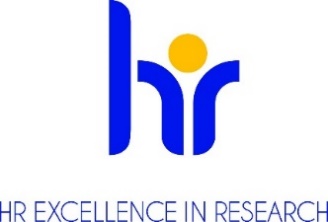 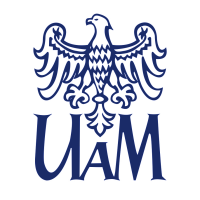  ADAM MICKIEWICZ UNIVERSITY, POZNAN ANNOUNCESA COMPETITIONfor the position of postdoc
at the Faculty of Biologyin the project Biodviersa+ “Vanishing habitats: conservation priorities for glacier-related biodiversity threatened by climate change”number 2022/04/Y/NZ8/00092Basic informationResearch discipline (research field): Biological sciencesNumber of work hours per week including a task-based work schedule (if applicable):Full time40 hours  hours per week in a task-based work time system etc.)Type of an employment contract and expected duration of employment, i.e.: Temporary for two yearsAnticipated job starting date: 29.01.2024Workplace location:Faculty of Biology, Department of Animal Taxonomy and Ecology, Uniwersytetu Poznańskiego st. 6, 61-614 PoznańMonthly salary:Ca. 7703, 60 PLNApplication deadline and process:Deadline 15 January 2024All application send by email to k.p.zawierucha@gmail.com (contact person Krzysztof Zawierucha)Required documentsApplication form/letter of the candidate; Curriculum Vitae; Diplomas or certificates issued by colleges and universities attesting to education and degrees or titles held (in case of academic degrees obtained abroad - the documents must meet the equivalence criteria set out in Article 328 of the Act of 20 July 2018 Law on Higher Education and Science (Journal of Laws of 2023, item 742 ; Polish:  Dziennik Ustaw 2023 poz. 742 t.j.); Information on the Applicant’s research, teaching and organizational achievements,Other documents as determined by the competition committee.Consent to the processing of personal data as follows : In accordance with Article 6 (1) (a) of the General Data Protection Regulation of 27 April 2016. (OJ EU L 119/1 of 4 May 2016) I consent to the processing of personal data other than: first name, (first names) and surname; parents' first names; date of birth; place of residence (mailing address); education; previous employment history, included in my job offer for the purpose of the current recruitment.";Conditions of the competition determined by the competition committee Determination of qualifications: (researcher profile) according to the Euraxess guidelines(R1) First Stage Researcher (up to the point of PhD)X  (R2) Recognised Researcher (PhD holders or equivalent who are not yet fully independent)(R3) Established Researcher (researchers who have developed a level of independence)(R4) Leading Researcher (researchers leading their research area or field)All competences of 'First Stage Researcher' plus:    Has demonstrated a systematic understanding of a field of study and mastery of research associated with that field;    Has demonstrated the ability to conceive, design, implement and adapt a substantial programme of research with integrity;    Demonstrates critical analysis, evaluation and synthesis of new and complex ideas;    Can communicate with their peers peers - be able to explain the outcome of their research (and value thereof) to the research community;    Takes ownership for and manages own career progression, sets realistic and achievable career goals, identifies and develops ways to improve employability;   Co-author of scientific papers;    Co-authors papers at workshop and conferences.https://euraxess.ec.europa.eu/europe/career-development/training-researchers/research-profiles-descriptors)Job Offer descriptionThe employee at the postdoc position will conduct ecophysiological experiments on algae, with particular emphasis on cyanobacteria. The work will include material extraction from environmental samples, culture establishment, classical and molecular identification, and experiments on the growth of organisms at different temperature ranges.Requirments and qualificationsThe competition is open to individuals who meet the requirements specified in Article 113 of the Law on Higher Education and Science of 20 July 2018 (Journal of Laws of 2023, item 742,  Article 113 as amended) and who meet the following requirements:1. He holds a PhD degree.2. Has the necessary knowledge to perform the work.3. Has experience in conducting the proposed researchRequired languagesLanguage: 	EnglishLevel:  goodRequired research, teaching or mixed experience- basic knowledge of algae taxonomy and systematics,- a basic knowledge of mountain and polar ecosystems,- skills in bioinformatics (filtering of data, phylogenetic analysis), - expertise in statistics (GLM, RDA, PCA) and GIS,- working with phase-contrast microscopes.Benefitsan atmosphere of respect and cooperationsupporting employees with disabilitiesflexible working hours funding for language learningco-financing of training and coursesadditional days off for educationlife insurancepension plansavings and investment fundpreferential loansadditional social benefitsleisure-time fundingsubsidizing children's vacations"13th" salaryEligibility criteria Scientific achievementsCompetenceMotivationThe selection process Competition committee begins working no later than 14 days after the deadline for submission of documents.Formal evaluation of submitted proposals.  Call to provide additional or missing documents if necessary. Selection of candidates for the interview stage.Interviews for candidates who meet the formal requirements.The committee has the right to request external reviews of candidates' work or to ask candidates to conduct teaching assignments with an opportunity for student evaluation.Other....................The chair of the competition committee announces the results and informs the candidates. This information will include justification with a reference to candidates' strengths and weaknesses. Submitted documents will be sent back to candidates.Prospects for professional developmentWorking on the offered postdoc position will allow the candidate to expand his scientific network, establish new scientific contacts, work on unique material, and increase his scientific achievements.RODO Information Clause :Pursuant to Article 13 of the General Data Protection Regulation of 27 April 2016. (Official Journal of the EU L 119 of 04.05.2016) we inform that:The controller of your personal data is Adam Mickiewicz University, Poznań with the official seat: ul. Henryka Wieniawskiego 1, 61 - 712 Poznań.The personal data controller has appointed a Data Protection Officer overseeing the correctness of the processing of personal data, who can be contacted via e-mail: iod@amu.edu.pl.The purpose of processing your personal data is to carry out the recruitment process for the indicated job position.The legal basis for the processing of your personal data is Article 6(1)(a) of the General Data Protection Regulation of 27 April 2016 and the Labour Code of 26 June 1974. (Journal of Laws of 1998 N21, item 94 as amended).Your personal data will be stored for a period of 6 months from the end of the recruitment process.Your personal data will not be made available to other entities, with the exception of entities authorized by law. Access to your data will be given to persons authorized by the Controller to process them in the performance of their duties.You have the right to access your data and, subject to the law, the right to rectification, erasure, restriction of processing, the right to data portability, the right to object to processing, the right to withdraw consent at any time.You have the right to lodge a complaint to the supervisory authority - the Chairman of the Office for Personal Data Protection, ul.Stawki 2, 00 - 193 Warsaw.Providing personal data is mandatory under the law, otherwise it is voluntary.Your personal data will not be processed by automated means and will not be subject to profiling.